Организация работ по стандартизации в РФПравовые основы стандартизации в РФ установлены ФЗ от 27 декабря 2002 №184 ФЗ «О техническом регулировании»Техническое регулирование – правовые отношения в области установления, применения и использования обязательных требований к продукции, процессам производства, эксплуатации, хранению реализации.Закон «О техническом регулировании» определяет меры государственной защиты интересов потребителей и государства через требования, правила нормы, вносимые в государственные стандарты при их разработке и госконтроль при выполнении этих требований.Закон «О техническом регулировании» регламентирует:1.            организацию работ по стандартизации;2.            ответственность за нарушение положений закона «О техническом регулировании»;3.            информационное обеспечение работ по стандартизации;4.            организацию и правила проведения госконтроля и надзора за соблюдением обязательных требований госстандартов;5.            финансирование работ по госстандартизации, госконтролю и надзору;6.            стимулирование применения госстандартов.Органы и службы стандартизации – организации, учреждения, объединения и их подразделения, основной деятельностью которых является осуществление работ по стандартизации или выполнение определенных функций по стандартизации.Органы по стандартизации – это органы, признанные на определенном уровне, основная функция которых состоит в руководстве работами по стандартизации.Руководство российской национальной стандартизацией осуществляет национальный орган по стандартизации – Федеральное агентство по техническому регулированию и метрологии – Росстандарт. Он как орган по стандартизации, признанный на национальном уровне, имеет право представлять интересы страны в области стандартизации в соответствующей международной или региональной организации по стандартизации.Росстандарт осуществляет:                       1.            принятие программы разработки национальных стандартов;2.            утверждение национальных стандартов;3.            учет национальных стандартов, правил стандартизации, норм и рекомендаций в этой области и обеспечение их доступности заинтересованным лицам;4.            введение в действие общероссийских классификаторов технико-экономической и социальной информации.Росстандарт осуществляет свои функции непосредственно и через свои межрегиональные территориальные управления (МТУ), а также российские службы стандартизации.Порядок разработки стандартов1) СБОР ЗАЯВОК. Заявителями могут быть: государственные органы, организации, общественные объединения, научно технические общества, предприятия, фирмы, предприниматели, которые направляют заявки в технический комитет (ТК) согласно закрепленным за ними объектами стандартизации. В заявке обязательно должна быть обоснована необходимость разработки нормативного документа, не исключено также приложение к ней уже разработанного заявителем проекта стандарта.На основании заявок Госстандарт РФ (Госстрой РФ) формирует годовой план государственной стандартизации России.Дальнейшая работа проводится на основе договоров на разработку стандарта между заявителем и соответствующим ТК и включает следующие этапы: составление технического задания (организацией-разработчиком или ТК), разработку проекта стандарта, представление окончательного варианта проекта в Госстандарт РФ (Госстрой РФ) для принятия, обновление стандарта, пересмотр и отмену стандарта.В техническом задании определяют: сроки выполнения каждой стадии, включаемой в содержание работы в целом; содержание и структуру будущего стандарта и перечень требований к объекту стандартизации; список заинтересованных потенциальных потребителей этого стандарта (государственные органы, предприятия, фирмы и т.п.). Отобранным для списка организациям проект стандарта в дальнейшем, возможно, будет разослан на отзыв либо при необходимости на согласование; могут быть выделены особые или дополнительные предложения заказчика нормативного документа и другие сведения, имеющие отношение к процедуре разработки, содержанию стандарта и др.Процедура принятия включает обязательный анализ содержания проекта на соответствие законодательству России, метрологическим правилам и нормам, терминологическим стандартам, а также ГОСТ Ρ 1.5-91 "ГСС. Общие требования к построению, изложению, оформлению и содержанию стандартов". Стандарт принимается консенсусом, после чего устанавливается дата его введения в действие. Срок действия стандарта, как правило, не определяется.2) ПЕРЕСМОТР государственного стандарта по существу является разработкой нового взамен действующего. Необходимость пересмотра возникает в том случае, если вносимые изменения связаны со значительной корректировкой основных показателей качества продукции и затрагивают ее совместимость и взаимозаменяемость. При необходимости обновления стандарта ТК разрабатывает проект изменения, проект пересмотренного стандарта или предложения по отмене действующего нормативного документа и вносит предложение в Госстандарт РФ (Госстрой РФ). Изменение, вносимое в стандарт на продукцию, обычно касается более прогрессивных требований к ней. Но они не должны нарушать взаимозаменяемость и совместимость продукции, производимой по обновленному стандарту с выпускаемой по действующему.3) ОТМЕНА стандарта может осуществляться как с заменой его новым, так и без замены. Причиной, как правило, служит прекращение выпуска продукции (оказания услуг), которая производилась по данному нормативному документу, либо принятие нового стандарта.Принятие окончательных решений о внесении изменений, пересмотре и отмене государственных стандартов, а также соответствующая публикация в Информационном указателе стандартов находятся в ведении Госстандарта РФ (Госстроя РФ).Государственный контроль и надзор за соблюдением обязательных требований стандартовГосударственный контроль и надзор за соблюдением обязательных требований государственных стандартов осуществляются в России на основании Закона РФ "О стандартизации" и составляют часть государственной системы стандартизации.К основным задачам госнадзора можно отнести: 1.            предупреждение и пресечение нарушений обязательных требований государственных стандартов, правил обязательной сертификации и Закона "О единстве измерений" всеми субъектами хозяйственной деятельности; 2.            предоставление информации органам исполнительной власти и общественным организациям по результатам проверок. Проводят госнадзор должностные лица Госстандарта и подведомственных ему центровстандартизации и метрологии, получивших статус территориальных органов госнадзора, –  государственные инспекторы.Главный государственный инспектор России – Председатель Госстандарта РФ, а главные государственные инспекторы республик в составе РФ и других субъектов Федерации – руководители центров стандартизации и метрологии, т.е. территориальных органов госнадзора. Государственный контроль и надзор за соблюдением обязательных требований государственных стандартов осуществляют также и другие организации:1.            Госторгинспекция – контроль за качеством и безопасностью потребительских товаров;2.            Министерство охраны окружающей среды и природных ресурсов - государственный экологический контроль;3.            Государственной санитарно-эпидемиологической службе - надзор за соблюдением санитарного законодательства при разработке, производстве, применении всех видов продукции, в том числе и импортируемой.Проверкам в процессе госнадзора подвергается продукция (на всех стадиях ее жизненного цикла), в том числе подлежащая обязательной сертификации и импортируемая; услуги населению, виды работ, которые подлежат обязательной сертификации; техническая документация на продукцию; деятельность испытательных центров, лабораторий и органов по сертификации.Основная форма государственного контроля и надзора – выборочная проверка. В процессе проверки проводятся испытания, измерительный контроль, технический осмотр, идентификация, другие мероприятия, обеспечивающие достоверность и объективность результатов. Госстандарт России устанавливает приоритетные направления госнадзора, которые учитываются при его планировании. Контролю подвергается образец (или проба), отбираемый в соответствии с установленной в стандарте на данную продукцию методикой. Идентификация и технический осмотр продукции проводятся государственным инспектором с привлечением специалистов предприятия, а испытания образцов (проб) осуществляют сотрудники проверяемого субъекта хозяйственной деятельности под наблюдением государственного инспектора. Результаты испытания образцов распространяются на всю партию продукции, от которой они отобраны. При отсутствии у проверяемого предприятия испытательной базы испытания должны проводиться в аккредитованных испытательных лабораториях (центрах).По результатам испытаний оформляется протокол испытаний, а проведенные проверки заканчиваются составлением акта. На его основании госнадзор выдает проверяемому субъекту предписания или постановления о применении мер воздействия за нарушения, обнаруженные в ходе контрольных проверок. Международная система стандартизации, стандарты ИСОИСО – Международная организация стандартизации;МЭК – Международная электротехническая комиссия;МСЭ – Международный союз по телекоммуникациям.Международная организация по стандартизации создана в 1946 г. При создании организации и выборе ее названия учитывалась необходимость того, чтобы аббревиатура наименования звучала одинаково на всех языках. Для этого было решено использовать греческое слово isos – равный, вот почему на всех языках мира Международная организация по стандартизации имеет краткое название ISO (ИСО).Сфера деятельности ИСО касается стандартизации во всех областях, кроме электротехники и электроники, относящихся к компетенции Международной электротехнической комиссии (МЭК). Некоторые виды работ выполняются совместными усилиями этих организаций. Кроме стандартизации ИСО занимается и проблемами сертификацииИСО определяет свои задачи следующим образом:1.            содействие развитию стандартизации и смежных видов деятельности в мире с целью обеспечения международного обмена товарами и услугами,2.            развития сотрудничества в интеллектуальной, научно-технической и экономической областяхНа сегодняшний день в состав ИСО входят 120 стран своими национальными организациями по стандартизации. Россию представляет Госстандарт РФ в качестве комитета  – члена ИСО. Всего в составе ИСО более 80 комитетов.Стандарты ИСО – наиболее широко используемые во всем мире, их более 10 тыс., причем ежегодно пересматривается и принимается вновь 500-600 стандартов.ИСО поддерживает постоянные рабочие отношения с региональными организациями по стандартизации. Практически члены таких организаций одновременно являются членами ИСО. Поэтому при разработке региональных стандартов за основу принимается стандарт ИСО нередко еще на стадии проекта. Наиболее тесное сотрудничество поддерживается между ИСО и Европейским комитетом по стандартизации (СЕН).Организационная структура ИСО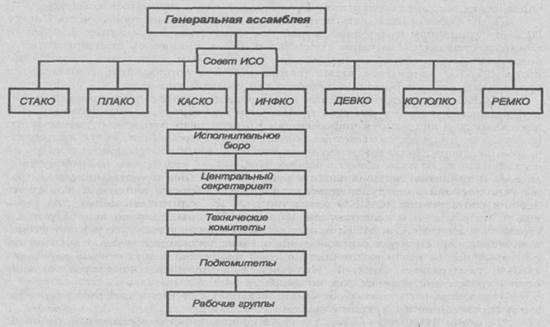 Генеральная ассамблея – это собрание должностных лиц и делегатов, назначенных комитетами-членами. Каждый комитет-член имеет право представить не более трех делегатов, но их могут сопровождать наблюдатели. Члены-корреспонденты и члены-абоненты участвуют как наблюдатели.Совет руководит работой ИСО в перерывах между сессиями Генеральной ассамблеи. Совет имеет право, не созывая Генеральной ассамблеи, направить в комитеты вопросы для консультации или поручить комитетам-членам их решение.       Совету ИСО подчиняется семь комитетов: ПЛАКО (техническое бюро), СТАКО (комитет по изучению научных принципов стандартизации); КАСКО (комитет по оценке соответствия); ИНФКО (комитет по научно-технической информации); ДЕВКО (комитет по оказанию помощи развивающимся странам); КОПОЛКО (комитет по защите интересов потребителей); РЕМКО (комитет по стандартным образцам).Организация ИСО разработала стандарты, которые нашли всемирное применение:·               ИСО 9000 – система стандартов по основам управления качества продукции;·               ИСО 14000 – система стандартов защиты окружающей среды.Международные организации, участвующие в работе ИСОЕвропейская экономическая комиссия ООН (ЕЭК ООН).  Главная задача ЕЭК ООН в области стандартизации состоит в разработке основных направлений политики по стандартизации на правительственном уровне и определении приоритетов в этой области: здравоохранение и обеспечение безопасности, улучшение окружающей среды; содействие научно-техническому сотрудничеству; устранение технических барьеров в международной торговле, являющихся следствием негармонизованных нормативных документовПродовольственная и сельскохозяйственная организация ООН (ФАО). Цель организации согласно Уставу — содействие подъему всеобщего благосостояния путем индивидуальных и совместных действий по поднятию уровня питания и жизни народов, увеличению эффективности производства и распределению продовольственных и сельскохозяйственных продуктов, улучшению условий жизни сельского населения, что в целом должно содействовать развитию мировой экономики.Значительное место в деятельности по стандартизации занимает совместная работа ФАО со Всемирной организацией здравоохранения (ВОЗ) по выработке международных стандартов на пищевые продукты.Всемирная организация здравоохранения (ВОЗ). Цель ВОЗ, которая определена ее Уставом – достижение всеми народами возможно высшего уровня здоровья (здоровье трактуется как совокупность полного физического, душевного и социального благосостояния). ВОЗ имеет консультативный статус в ИСО и принимает участие в работе более чем 40 технических комитетов. В частности, уделяя внимание качеству воды для питья, ВОЗ участвовала в работах по стандартизации труб для питьевой воды, исследованиях используемых для этого пластмасс и установлению требований к ним.